Mode d'emploi Cash-Test CHF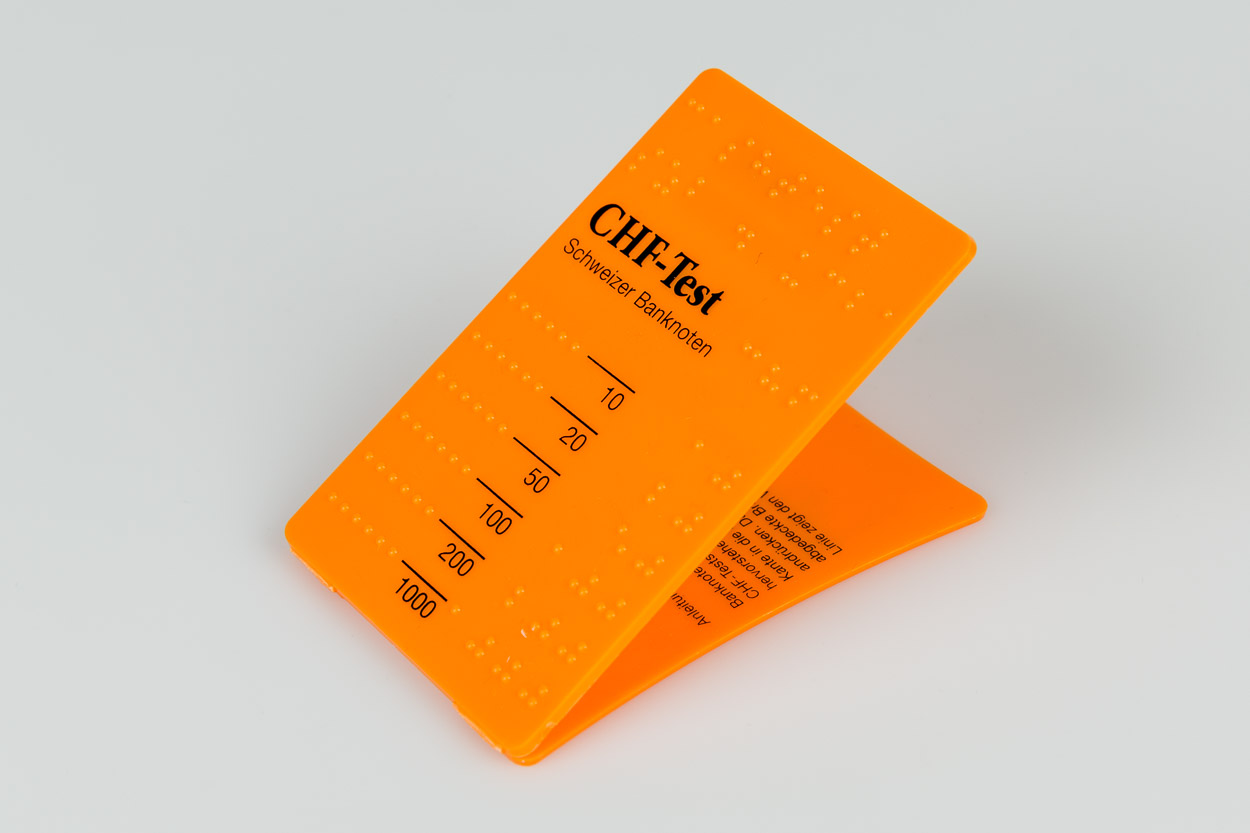 Art. UCBA 08.126Etat : 22.09.2023Placez le billet de banque dans le sens de la hauteur dans le chablon plié en deux, faites-le glisser jusqu’à la charnière et pincez-le entre les deux éléments.Saisissez la partie du billet qui dépasse du chablon et rabattez-la sur la zone de mesure.Le premier signe braille non recouvert par le billet, assorti de la ligne correspondante, indique la valeur du billet.Service après-vente et garantieEn cas de panne, nous vous prions d’envoyer l’article au point de vente compétent ou à l’UCBA. Pour le reste, cet article est soumis aux Conditions générales de livraison de l’UCBA.Schweiz. Zentralverein für das Blindenwesen SZBLINDFachstelle HilfsmittelNiederlenzer Kirchweg 15600 LenzburgTel	+41 (0)21 345 00 50Courriel: materiel@ucba.ch Site internet: www.ucba.ch